Сеть бетонных заводов «Московский Бетон»125438, Москва, ул.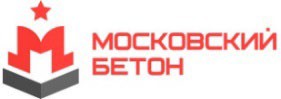 Автомоторная 5, стр.3 info@moscow-beton.ru+7 (495) 128-83-80108828, с. Красная Пахра, 171-й квартал, 18troick@moscow-beton.ru+7 (499) 490-68-73143006, Одинцово, Транспортныйпроезд, 1, стр. 33 odincovo@moscow-beton.ru+7 (499) 113-02-99Цены на товарные бетонные смеси (Прайс-лист) 2023 годаСтоимость доставкиРасстояние от бетонного заводадо 10 км10-15 км15-20 км20-25 км25-30 км30-35 км35-40 кмСтоимость доставки за куб350 руб.400 руб.450 руб.500 руб.550 руб.600 руб.650 руб.Стоимость противоморозных добавок (ПМД)Температура применения ПМДдо -5°C до -10°C до -15°C до -20°CСтоимость за куб100 руб.150 руб.200 руб.250 руб.Цены на бетон указаны за 1 куб.Контакты бетонных заводов:Цены на готовые цементные растворы (Прайс-лист) 2023 годаЦены на цементные растворы указаны за 1 куб.Контакты бетонных заводов:Цены на готовые цементные смеси (Прайс-лист) 2023 годаЦены на цементные смеси указаны за 1 куб.Контакты бетонных заводов:Цены на нерудные материалы (Прайс-лист) 2023 годаСеть бетонных заводов «Московский Бетон»125438, Москва, ул.Автомоторная 5, стр.3 info@moscow-beton.ru+7 (495) 128-83-80108828, с. Красная Пахра, 171-й квартал, 18troick@moscow-beton.ru+7 (499) 490-68-73143006, Одинцово, Транспортныйпроезд, 1, стр. 33 odincovo@moscow-beton.ru+7 (499) 113-02-99Цены на асфальтобетонные смеси (Прайс-лист) 2023 годаКонтакты бетонных заводов:Товарный бетон (наполнитель – гравийный щебень)Товарный бетон (наполнитель – гравийный щебень)Марка бетонаЦена за куб (руб.)Бетон на гравии М100 B7,5 F100 W43 300 руб.Бетон на гравии М150 B12,5 F100 W43 410 руб.Бетон на гравии М200 B15 F150 W43 530 руб.Бетон на гравии М250 B20 F150 W63 640 руб.Бетон на гравии М300 B22,5 F200 W63 760 руб.Бетон на гравии М350 B25 F200 W83 870 руб.Бетон на гравии М400 B30 F300 W124 100 руб.** Обозначения: П – подвижность, F – морозоустойчивость, W – водонепроницаемость** Обозначения: П – подвижность, F – морозоустойчивость, W – водонепроницаемостьТоварный бетон (наполнитель – гранитный щебень)Товарный бетон (наполнитель – гранитный щебень)Марка бетонаЦена за куб (руб.)Бетон на граните М200 B15 F150 W44775Бетон на граните М250 B20 F150 W64910Бетон на граните М300 B22,5 F200 W65025Бетон на граните М350 B25 F200 W85160Бетон на граните М400 B30 F300 W125390Бетон на граните М450 B35 F300 W125640Бетон на граните М500 B40 F300 W125700Бетон на граните М550 B40 F300 W125765Бетон на граните М600 B45 F300 W146005Бетон на граните М700 B50 F400 W168540Бетон на граните М800 B60 F400 W189000Бетон на граните М1000 B80 F400 W209800** Обозначения: П – подвижность, F – морозоустойчивость, W – водонепроницаемость** Обозначения: П – подвижность, F – морозоустойчивость, W – водонепроницаемостьКерамзитобетонКерамзитобетонМарка керамзитобетонаЦена за куб (руб.)Керамзитобетон М50 В3 5 F100 W4 D8003000Керамзитобетон М100 В7 5 F100 W4 D12003685Керамзитобетон М150 B12,5 F100 W4 D14003810Керамзитобетон М200 B15 F150 W4 D16003935Керамзитобетон М250 B20 F150 W4 D18004050Керамзитобетон М300 B22,5 F150 W6 D20004050** Обозначения: D – плотность, F – морозоустойчивость, W – водонепроницаемость** Обозначения: D – плотность, F – морозоустойчивость, W – водонепроницаемостьТощий бетонТощий бетонМарка тощего бетонаЦена за куб (руб.)Тощий бетон М100 B7,5 F50 Ж3 W23560Тощий бетон М150 B12,5 F100 Ж4 W43810Тощий бетон М200 B15 F100 Ж4 W43935Тощий бетон М250 B20 F150 Ж4 W64050Тощий бетон М300 B22,5 F150 Ж4 W64175** Обозначения: Ж – жесткость, F – морозоустойчивость, W – водонепроницаемость** Обозначения: Ж – жесткость, F – морозоустойчивость, W – водонепроницаемостьГидротехнический бетонГидротехнический бетонМарка гидробетонаЦена за куб (руб.)Гидротехнический бетон М250 B20 П3 W8 F2004725Гидротехнический бетон М300 B22,5 П3 W8 F2004850Гидротехнический бетон М350 B25 П3 W10 F2004910Гидротехнический бетон М400 B30 П3 W12 F3005025Гидротехнический бетон М450 B35 П3 W12 F3005160** Обозначения: П – подвижность, F – морозоустойчивость, W – водонепроницаемость** Обозначения: П – подвижность, F – морозоустойчивость, W – водонепроницаемостьФибробетонФибробетонМаркаЦена за куб (руб.)Фибробетон М100 B7,5 F100 W4 (Гравий)4300Фибробетон М150 B12,5 F100 W4 (Гравий)4415Фибробетон М200 B15 F150 W4 (Гравий)4550Фибробетон М250 B20 F150 W6 (Гравий)4660Фибробетон М300 B22,5 F200 W6 (Гравий)4850Фибробетон М350 B25 F200 W8 (Гравий)5025Фибробетон М400 B30 F300 W12 (Гравий)5215Фибробетон М450 B35 F300 W12 (Гранит)5890Фибробетон М550 B40 F300 W14 (Гранит)6130Фибробетон М600 B45 F300 W14 (Гранит)6380** Обозначения: П – подвижность, F – морозоустойчивость, W – водонепроницаемость** Обозначения: П – подвижность, F – морозоустойчивость, W – водонепроницаемостьМостовой бетонМостовой бетонМарка мостового бетонаЦена за куб (руб.)Мостовой бетон М350 B25 F2 300 W86775Мостовой бетон М400 B30 F2 300 W106815Мостовой бетон М450 B35 F2 300 W127085Мостовой бетон М550 B40 F2 300 W147210Мостовой бетон М600 B45 F2 300 W147450ПолистиролбетонПолистиролбетонМарка полистиролбетонаЦена за куб (руб.)Полистиролбетон М50 B3,5 F150 W6 D4006000Полистиролбетон М75 B5 F150 W6 D6006500** Обозначения: П – подвижность, F – морозоустойчивость, W – водонепроницаемость** Обозначения: П – подвижность, F – морозоустойчивость, W – водонепроницаемостьСтоимость аренды бетононасосаСтоимость аренды бетононасосаБетононасосСтоимость смены 8 часовБетономешалка с насосом (Pumi)32990 руб.Бетононасос (АБН-15м)20045 руб.Бетононасос (АБН-20м)22250 руб.Бетононасос (АБН-24м)23705 руб.Бетононасос (АБН-28м)23955 руб.Бетононасос (АБН-32м)33710 руб.Бетононасос (АБН-36м)36725 руб.Бетононасос (АБН-42м)38970 руб.Бетононасос (АБН-52м)56445 руб.Бетононасос (АБН-62м)74760 руб.Бетононасос для керамзитобетона (роторный)51795 руб.Бетононасос линейный23475 руб.Пневмонагнетатель20000 руб.Стационарный растворонасос Putzmeister33000 руб.Стационарный растворонасос Schwing30000 руб.Дополнительная труба 3 м. (бетоновод)65 руб.500 руб.Дополнительный раздаточный шланг 4 м.200 руб.1 500 руб.Дополнительный раздаточный шланг 7 м.250 руб.2 000 руб.В Москвепочта: info@moscow-beton.ruВ Красной Пахрепочта: troick@moscow-beton.ruВ ОдинцовоВ Москвепочта: info@moscow-beton.ruВ Красной Пахрепочта: troick@moscow-beton.ruпочта: odincovo@moscow- beton.ruтел: +7 (495) 128-83-80тел: +7 (499) 490-68-73тел: +7 (499) 113-02-99Цементно-песчаная смесь (ЦПС)Цементно-песчаная смесь (ЦПС)Марка смеси (ЦПС)Цена за куб (руб.)Пескобетон М100 B7,53445Пескобетон М150 B12,53635Пескобетон М200 B153870Пескобетон М250 B204050Пескобетон М300 B22,54235Кладочная смесьКладочная смесьМарка смесиЦена за куб (руб.)Раствор цементный Строительный М100 B7,53870Раствор цементный Строительный М150 B12,54050Раствор цементный Строительный М200 B154175Раствор цементный Строительный М250 B204415Раствор цементный Строительный М300 B22,54725Цементное молочкоЦементное молочкоМарка смесиЦена за куб (руб.)Цементное молочко5340В Москвепочта: info@moscow-beton.ruВ Красной Пахрепочта: troick@moscow-beton.ruВ ОдинцовоВ Москвепочта: info@moscow-beton.ruВ Красной Пахрепочта: troick@moscow-beton.ruпочта: odincovo@moscow- beton.ruтел: +7 (495) 128-83-80тел: +7 (499) 490-68-73тел: +7 (499) 113-02-99Цементно-песчаная смесь (ЦПС)Цементно-песчаная смесь (ЦПС)Марка смеси (ЦПС)Цена за куб (руб.)Цементно-песчаная смесь (ЦПС) М100 B7,53560Цементно-песчаная смесь (ЦПС) М150 B12,53620Цементно-песчаная смесь (ЦПС) М200 B153810Цементно-песчаная смесь (ЦПС) М300 B22,53985Цементно-песчаная смесь (ЦПС) М400 B304175Кладочная смесьКладочная смесьМарка смесиЦена за куб (руб.)Кладочная смесь / Кладочный раствор М503100Кладочная смесь / Кладочный раствор М753270Кладочная смесь / Кладочный раствор М1003375Кладочная смесь / Кладочный раствор М1503550Кладочная смесь / Кладочный раствор М2003810Кладочная смесь / Кладочный раствор М2503985Кладочная смесь / Кладочный раствор М3004205В Москвепочта: info@moscow-beton.ruВ Красной Пахрепочта: troick@moscow-beton.ruВ ОдинцовоВ Москвепочта: info@moscow-beton.ruВ Красной Пахрепочта: troick@moscow-beton.ruпочта: odincovo@moscow- beton.ruтел: +7 (495) 128-83-80тел: +7 (499) 490-68-73тел: +7 (499) 113-02-99ЩЕБЕНЬЩЕБЕНЬЩЕБЕНЬ ГРАВИЙНЫЙЦена за тонну (руб.)Щебень гравийный 20-401960Щебень гравийный 40-701890Щебень гравийный 5-202030ЩЕБЕНЬ ГРАНИТНЫЙЦена за тонну (руб.)Отсев гранитный 0-52590Щебень гранитный 10-202750Щебень гранитный 120-1502470Щебень гранитный 2-53010Щебень гранитный 20-402700Щебень гранитный 3-102950Щебень гранитный 40-702620Щебень гранитный 5-102860Щебень гранитный 5-202800Щебень гранитный 70-1202520ЩЕБЕНЬ ИЗВЕСТНЯКОВЫЙЦена за тонну (руб.)Щебень известняковый 20-401400Щебень известняковый 40-701350Щебень известняковый 5-201470ЩЕБЕНЬ ВТОРИЧНЫЙЦена за тонну (руб.)Бетонный щебень 20-402590Бетонный щебень 40-702750Бетонный щебень 5-202470Вторичный щебень 20-403010Вторичный щебень 40-702700Вторичный щебень 5-202950Отсев бетонный2620ПЕСОКПЕСОКПЕСОК КАРЬЕРНЫЙЦена за тонну (руб.)Песок карьерный 0,5-1330Песок карьерный 1-1,5360Песок карьерный 1,5-2425Песок карьерный 2-2,5485Песок карьерный 2,5-3,5730Песок мытый карьерный 0,5-1455Песок мытый карьерный 1-1,5520Песок мытый карьерный 1,5-2565Песок мытый карьерный 2-2,5620Песок мытый карьерный 2,5-3,5940Песок сеяный карьерный 0,5-1400Песок сеяный карьерный 1-1,5436Песок сеяный карьерный 1,5-2528Песок сеяный карьерный 2-2,5575Песок сеяный карьерный 2,5-3,5830ПЕСОК РЕЧНОЙЦена за тонну (руб.)Песок мытый речной 0,5-1490Песок мытый речной 1-1,5560Песок мытый речной 1,5-2600Песок мытый речной 2-2,5650Песок мытый речной 2,5-3,5960Песок речной 0,5-1410Песок речной 1-1,5535Песок речной 1,5-2565Песок речной 2-2,5620Песок речной 2,5-3,5872Песок сеяный речной 0,5-1400Песок сеяный речной 1-1,5450Песок сеяный речной 1,5-2550Песок сеяный речной 2-2,5600Песок сеяный речной 2,5-3,5900ГравийГравийФракции гравияЦена за куб (руб.)Гравий 10-202250Гравий 20-402150Гравий 40-702200Гравий 5-102300Гравий 5-202100КерамзитКерамзитФракции керамзитаЦена за куб (руб.)Керамзит 0-52000Керамзит 10-202110Керамзит 20-402060Керамзит 5-102200ГалькаГалькаГалькаМорская галькаМорская галькаЦена за тонну (руб.)Морская галька белаяМорская галька белая20800Морская галька сераяМорская галька серая20500Морская галька цветнаяМорская галька цветная20900Морская галька чернаяМорская галька черная21350Речная галькаРечная галькаЦена за тонну (руб.)Речная галька белаяРечная галька белая12750Речная галька сераяРечная галька серая12450Речная галька цветнаяРечная галька цветная12750Речная галька чернаяРечная галька черная12900Песчаная смесьПесчаная смесьПесчаная смесьТип смесиТип смесиЦена за куб (руб.)Обогащенная песчано-гравийная смесь (ОПГС) ГОСТ 23735-2014Обогащенная песчано-гравийная смесь (ОПГС) ГОСТ 23735-20141920Песчано-гравийная смесь ГОСТ 23735-2014Песчано-гравийная смесь ГОСТ 23735-20141615Щебеночно-песчаная смесь (ЩПС) С3Щебеночно-песчаная смесь (ЩПС) С31637Щебеночно-песчаная смесь (ЩПС) С4Щебеночно-песчаная смесь (ЩПС) С41545Щебеночно-песчаная смесь (ЩПС) С5Щебеночно-песчаная смесь (ЩПС) С51570Щебеночно-песчаная смесь (ЩПС) С6Щебеночно-песчаная смесь (ЩПС) С61555ГрунтГрунтГрунтТип грунтаТип грунтаЦена за тонну (руб.)ПерегнойПерегной540ПескогрунтПескогрунт160Почвогрунт (премиум)Почвогрунт (премиум)610Почвогрунт (универсальный)Почвогрунт (универсальный)535Почвогрунт (эконом)Почвогрунт (эконом)470Торф (верховой)Торф (верховой)950Торф (низинный)Торф (низинный)790ЧерноземЧернозем950Контакты бетонных заводов:Контакты бетонных заводов:Контакты бетонных заводов:В Москвепочта: info@moscow-beton.ruВ Красной Пахрепочта: troick@moscow-beton.ruВ ОдинцовоВ Москвепочта: info@moscow-beton.ruВ Красной Пахрепочта: troick@moscow-beton.ruпочта: odincovo@moscow- beton.ruтел: +7 (495) 128-83-80тел: +7 (499) 490-68-73тел: +7 (499) 113-02-99Горячий асфальтГорячий асфальтВид асфальтаЦена за тонну (руб.)Литой асфальт7500Смесь асфальтобетонная горячая крупнозернистая тип A марка 13100Смесь асфальтобетонная горячая крупнозернистая тип Б марка 14050Смесь асфальтобетонная горячая крупнозернистая тип Б марка 24000Смесь асфальтобетонная горячая крупнозернистая тип Пористый марка 13350Смесь асфальтобетонная горячая крупнозернистая тип Пористый марка 23300Смесь асфальтобетонная горячая мелкозернистая тип А марка 14300Смесь асфальтобетонная горячая мелкозернистая тип А марка 24330Смесь асфальтобетонная горячая мелкозернистая тип Б марка 14150Смесь асфальтобетонная горячая мелкозернистая тип Б марка 24150Смесь асфальтобетонная горячая мелкозернистая тип В марка 24100Смесь асфальтобетонная горячая песчаная тип Г марка 16000Смесь асфальтобетонная горячая песчаная тип Г марка 26050Смесь асфальтобетонная горячая песчаная тип Д марка 23400Смесь асфальтобетонная горячая песчаная тип Д марка 33420Щебеночно-мастичная асфальтобетонная смесь ЩМА-15 на БНД5300Щебеночно-мастичная асфальтобетонная смесь ЩМА-15 на ПБВ6800Щебеночно-мастичная асфальтобетонная смесь ЩМА-20 на БНД5400Щебеночно-мастичная асфальтобетонная смесь ЩМА-20 на ПБВ7000Асфальтовая крошкаАсфальтовая крошкаТип крошкиЦена за тонну (руб.)Асфальтовая крошка из под дробилки 20-40 мм1200Асфальтовая крошка из под дробилки 3-10 мм1280Асфальтовая крошка из под дробилки 5-20 мм1250Асфальтовая крошка из под фрезы 20-40 мм1300Асфальтовая крошка из под фрезы 3-10 мм1380Асфальтовая крошка из под фрезы 5-20 мм1350В Москвепочта: info@moscow-beton.ruВ Красной Пахрепочта: troick@moscow-beton.ruВ ОдинцовоВ Москвепочта: info@moscow-beton.ruВ Красной Пахрепочта: troick@moscow-beton.ruпочта: odincovo@moscow- beton.ruтел: +7 (495) 128-83-80тел: +7 (499) 490-68-73тел: +7 (499) 113-02-99